Reformierte Kirchen Bern-Jura-SolothurnSuchergebnisse für "Märchen/Sagen/Parabeln"Autor / TitelJahrMedientypSignatur / Standort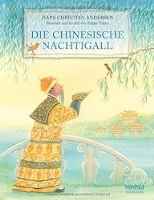 Vainio, PirkkoAndersen, Hans ChristianDie chinesische Nachtigall2011BilderbuchMärchen. Sagen. Parabeln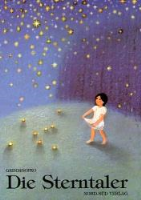 Grimm, BrüderDie Sterntaler2001BilderbuchMärchen. Sagen. Parabeln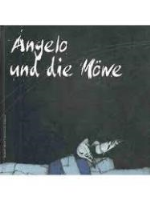 Mirer, RudolfAngelo und die Möwe2003BilderbuchMärchen. Sagen. Parabeln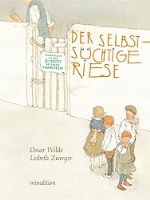 Wilde, OscarDer selbstsüchtige Riese2010BilderbuchMärchen. Sagen. Parabeln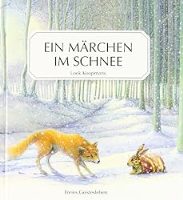 Koopmans, LoekEin Märchen im Schnee1992BilderbuchMärchen. Sagen. Parabeln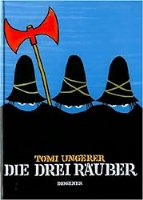 Ungerer, TomiDie drei Räuber1983BilderbuchMärchen.Sagen.ParabelnGancev, IvanGuten Morgen, gute Nacht1991BilderbuchMärchen. Sagen. Parabeln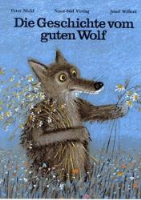 Nickel, PeterDie Geschichte vom guten Wolf1988BilderbuchMärchen. Sagen. Parabeln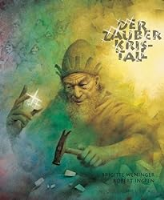 Weninger, BrigitteDer Zauberkristall2003BilderbuchMärchen. Sagen. Parabeln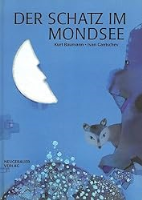 Gantschev, IvanDer Schatz im Mondsee1995BilderbuchMärchen. Sagen. Parabeln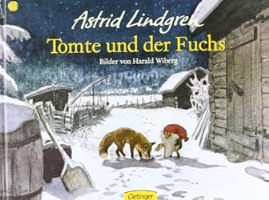 Lindgren, AstridTomte und der Fuchs1966BilderbuchMärchen. Sagen. Parabeln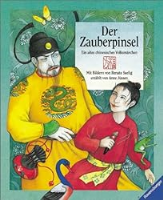 Seeliger, RenateDer Zauberpinsel1998BilderbuchMärchen. Sagen. Parabeln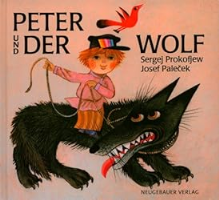 Prokof'ev, SergejPeter und der Wolf1996BilderbuchMärchen. Sagen. Parabeln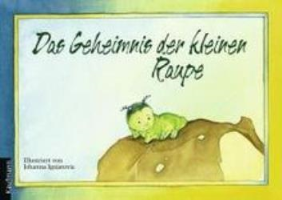 Ignjatovic, JohannaDas Geheimnis der kleinen Raupe2005BilderbuchMärchen.Sagen.Parabeln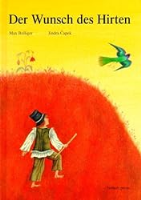 Bolliger, MaxDer Wunsch des Hirten2001BilderbuchMärchen. Sagen. Parabeln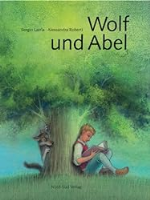 Lairla, SergioWolf und Abel2004BilderbuchMärchen. Sagen. Parabeln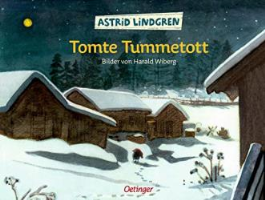 Lindgren, AstridTomte Tummetott1998BilderbuchMärchen. Sagen. Parabeln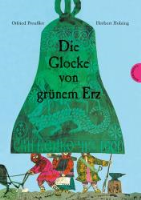 Preußler, OtfriedDie Glocke von grünem Erz2005BilderbuchMärchen. Sagen. Parabeln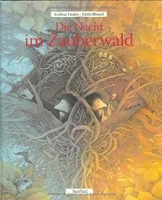 Hasler, EvelineDie Nacht im Zauberwald2006BilderbuchMärchen.Sagen.Parabeln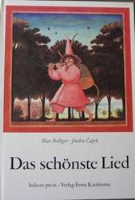 Bolliger, MaxDas schönste Lied2000BilderbuchMärchen.Sagen.Parabeln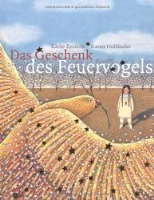 Recheis, KätheDas Geschenk des Feuervogels2006BilderbuchMärchen.Sagen.Parabeln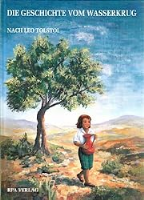 Tolstoi, LeoDie Geschichte vom Wasserkrug1998BilderbuchMärchen. Sagen. Parabeln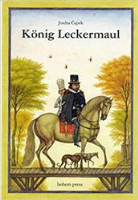 Capek, JindraKönig Leckermaul1992BilderbuchMärchen.Sagen.Parabeln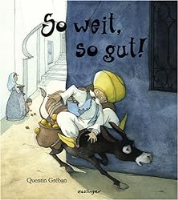 Gréban, QuentinSo weit, so gut!2008BilderbuchMärchen. Sagen. Parabeln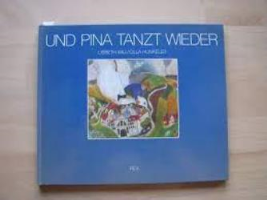 Wili, LisbethUnd Pina tanzt wieder1988BilderbuchMärchen. Sagen. Parabeln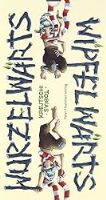 Krejtschi, TobiasWipfelwärts - Wurzelwärts2012BilderbuchMärchen.Sagen-Parabeln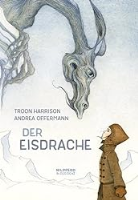 Harrison, TroonDer Eisdrache2013BilderbuchMärchen. Sagen. ParabelnHarrison, TroonDer Eisdrache2013BilderbuchMärchen. Sagen. Parabeln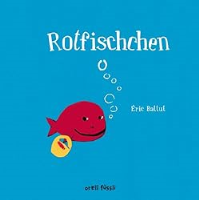 Battut, EricRotfischchen2013BilderbuchMärchen. Sagen. Parabeln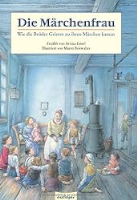 Esterl, ArnicaDie Märchenfrau2012BilderbuchMärchen. Sagen. Parabeln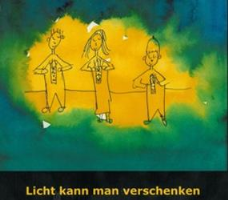 Bereich KatechetikLicht kann man verschenken2006BilderbuchMärchen. Sagen. Parabeln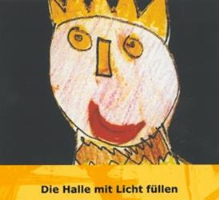 Reformierte Kirchen Bern-Jura-SolothurnDie Halle mit Licht füllen2008BilderbuchMärchen.Sagen.Parabeln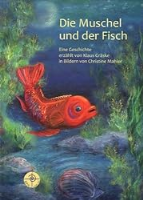 Gräske, KlausDie Muschel und der Fisch2011BilderbuchMärchen. Sagen. Parabeln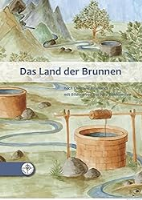 Krammer, ChristineDas Land der Brunnen2013BilderbuchMärchen. Sagen. Parabeln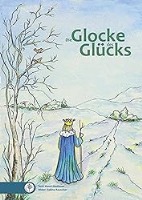 Neubauer, HanniDie Glocke des Glücks2016BilderbuchMärchen.Sagen.Parabeln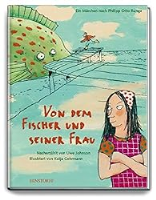 Runge, Philipp OttoVon dem Fischer und seiner Frau2011BilderbuchMärchen. Sagen. Parabeln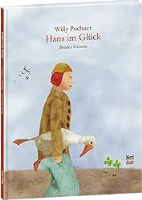 Puchner, WillyHans im Glück2014BilderbuchMärchen. Sagen. Parabeln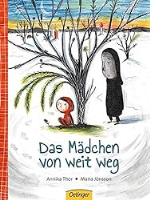 Thor, AnnikaDas Mädchen von weit weg2016BilderbuchMärchen. Sagen. Parabeln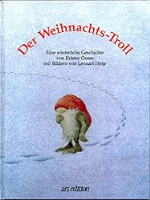 Green, KristerDer Weihnachts-Troll1991BilderbuchMärchen. Sagen. Parabeln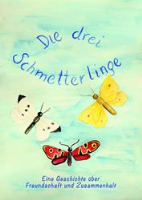 Hofinger, CarolaDie drei Schmetterlinge2016BilderbuchMärchen. Sagen. Parabeln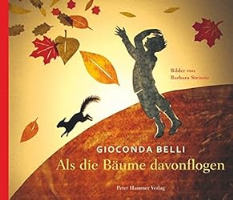 Belli, GiocondaAls die Bäume davonflogen2017BilderbuchMärchen. Sagen. Parabeln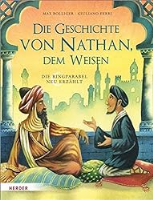 Bolliger, MaxDie Geschichte von Nathan, dem Weisen2017BilderbuchMärchen.Sagen.Parabeln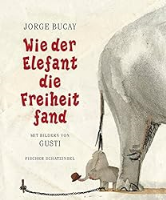 Bucay, Jorge 1949-Wie der Elefant die Freiheit fand2010BilderbuchMärchen.Sagen.Parabeln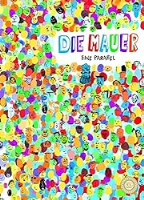 Macrì, GiancarloDie Mauer : Eine Parabel2019BilderbuchMärchen.Sagen.Parabeln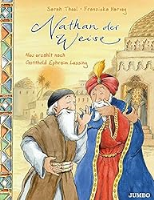 Theel, SarahNathan der Weise2019BilderbuchMärchen.Sagen.Parabeln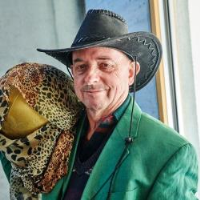 Niklaus, WillyHans im Glück2021Bilderbuch265.3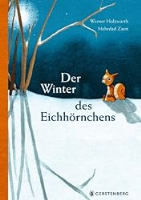 Holzwarth, Werner 1947-Der Winter des Eichhörnchens2022BilderbuchMärchen.Sagen.Parabeln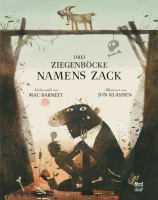 Barnett, Mac 1982-Drei Ziegenböcke namens Zack2023BilderbuchMärchen.Sagen.Parabeln